AGENDAMENTO DE DEFESA DE DOUTORADONOME DO ALUNO	ORIENTADOR	CO-ORIENTADOR (SE HOUVER)TITULO DA TESE	DATA DA DEFESA		HORÁRIOPARTICIPANTE 1	INSTITUIÇÃOPARTICIPANTE 2	INSTITUIÇÃOPARTICIPANTE 3	INSTITUIÇÃOPARTICIPANTE 4	INSTITUIÇÃOOBS: para membros externos ao programa e bolsistas de pós-doc preencher formulário de membro externo. DATA	ASSINATURA* ENVIAR RESUMO DA TESE E PALAVRAS CHAVES PARA  renorbioufc@gmail.com EM ARQUIVO FORMATO MS-WORD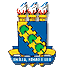  UNIVERSIDADE FEDERAL DO CEARÁ PRÓ-REITORIA DE PESQUISA E PÓS-GRADUAÇÃO PROGRAMA DE PÓS-GRADUAÇÃO EM BIOTECNOLOGIA (RENORBIO-UFC)